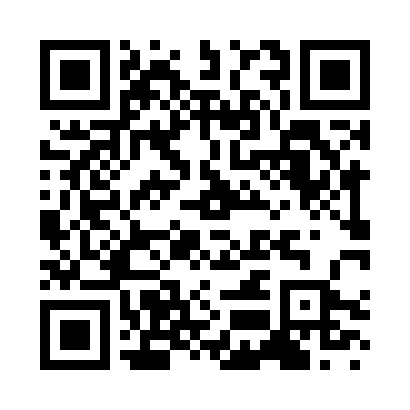 Prayer times for Acqualunga, ItalyWed 1 May 2024 - Fri 31 May 2024High Latitude Method: Angle Based RulePrayer Calculation Method: Muslim World LeagueAsar Calculation Method: HanafiPrayer times provided by https://www.salahtimes.comDateDayFajrSunriseDhuhrAsrMaghribIsha1Wed4:106:081:176:188:2710:182Thu4:076:071:176:198:2810:203Fri4:056:051:176:198:2910:224Sat4:036:041:176:208:3110:245Sun4:016:021:176:218:3210:266Mon3:586:011:176:228:3310:287Tue3:566:001:176:228:3410:308Wed3:545:581:176:238:3610:329Thu3:525:571:176:248:3710:3410Fri3:505:561:176:248:3810:3611Sat3:485:551:176:258:3910:3812Sun3:465:531:176:268:4010:3913Mon3:435:521:176:278:4210:4114Tue3:415:511:176:278:4310:4315Wed3:395:501:176:288:4410:4516Thu3:375:491:176:298:4510:4717Fri3:355:481:176:298:4610:4918Sat3:335:471:176:308:4710:5119Sun3:315:461:176:318:4810:5320Mon3:295:451:176:318:5010:5521Tue3:275:441:176:328:5110:5722Wed3:265:431:176:328:5210:5923Thu3:245:421:176:338:5311:0124Fri3:225:411:176:348:5411:0225Sat3:205:401:176:348:5511:0426Sun3:185:391:176:358:5611:0627Mon3:175:391:176:368:5711:0828Tue3:155:381:186:368:5811:1029Wed3:135:371:186:378:5911:1130Thu3:125:371:186:378:5911:1331Fri3:105:361:186:389:0011:14